第 10 回バスケットボール開催関係者各位2017 年 5 月 5 日FLATHEAD田村大幸健常も障害も関係なし、「みんなでバスケットボールをしよう！」の第 10 回を開催します。参加は初心者、体を動かしたいと思っている人、見学だけという方も OK です。立場も所属も関係なし。当事者、支援者、だれでも参加 OK、完全フラットで行います。目的はスポーツを通して、交流を深めること。勝ち負けではなく、チームワークを大切に、みんなで楽し     めるバスケを目指しています。 参加人数の把握のため、参加していただける方は、お手数ですが下記アドレスにご連絡ください。ご協力、よろしくお願いいたします。メール：bighappy_hirotamura@yahoo.co.jp	（田村）日  時：2017 年 6 月 12 日（月）19:00～21:00場  所：横浜市南スポーツセンター	※FLATHEAD（フラットヘッド）のチーム名で予約しています。     参加費：相談させてください。（コート代 2 時間 2500 円+ボール貸出代を人数で割る）持ち物：室内履き、運動のできる服装、着替え、タオル、飲み物など横浜市南スポーツセンター●TEL：045-743-6341●〒232-0061	南区大岡 1-14-1●京浜急行線『弘明寺駅』下車	徒歩 15 分●横浜市営地下鉄『弘明寺駅』下車	徒歩 5 分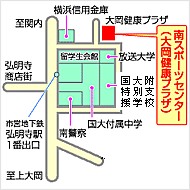 